微生物农药中心实验综合楼维修改造工程施工阶段审计周报（第06期）跟踪单位：湖北众信工程造价咨询有限公司           项目组长：王洪涛           跟踪人员：杨柳跟踪时间：（2023.6.12－2023.6.18）一、项目基本情况：    1、建设单位：华农农业大学    2、监理单位：中鸿亿博集团有限公司    3、施工单位：湖北中斌建设工程有限公司4、合同金额：7，061，531.19元，其中：安全文明施工费98,632.13元；暂列金额（税后）：700，000.00元；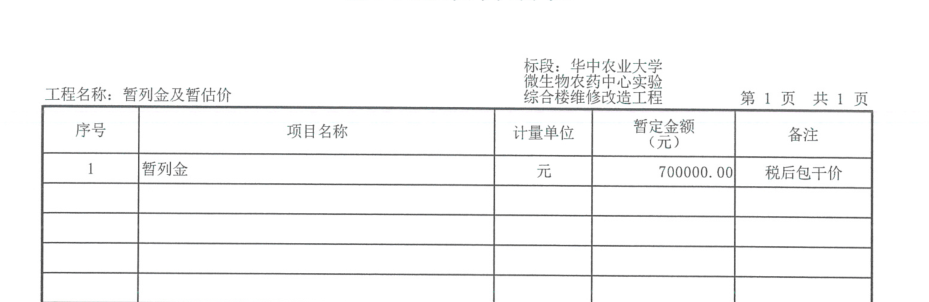     5、建筑面积：6357平方米    6、合同开、竣工日期：合同计划开工日期：2023年5月8日；合同计划完工日期：2023年8月16日 ；合同总日历天数90天。二、上周进度完成情况（附图）：1、拆除实验台施工并收方（合同外工作内容）；2、部分材料进场；铝合金窗框安装；砌体施工拆除实验台（合同外工作内容）：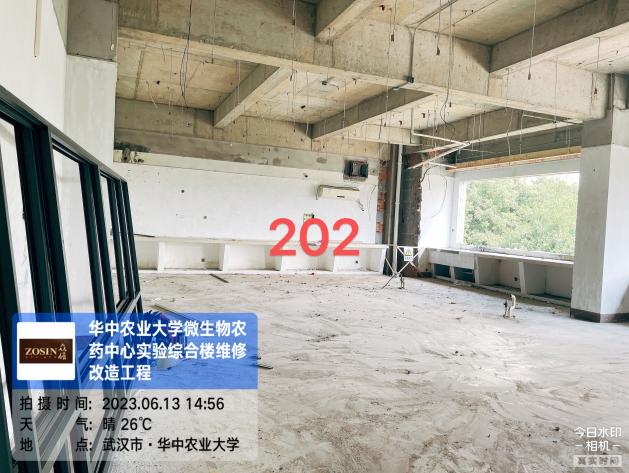 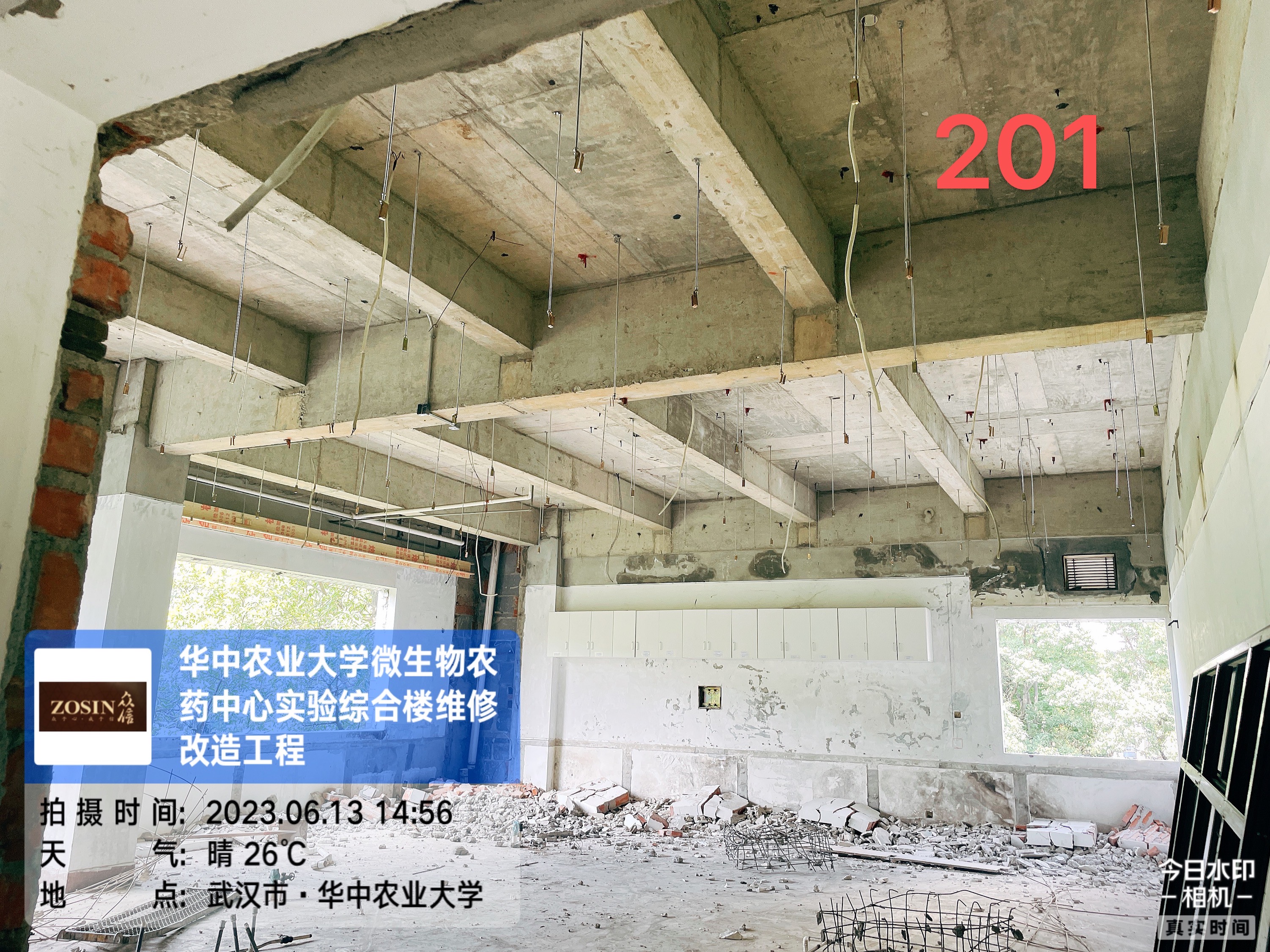 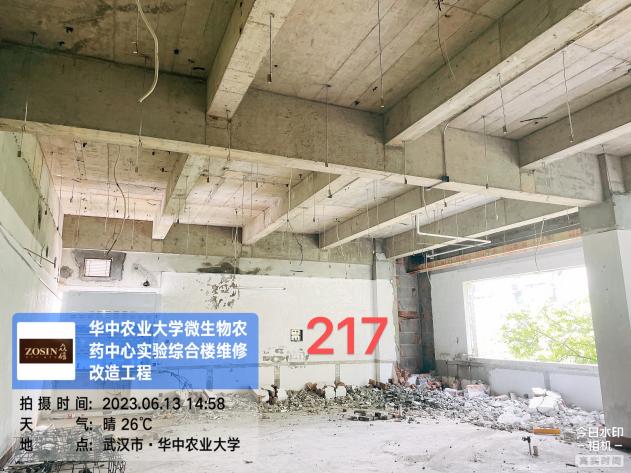 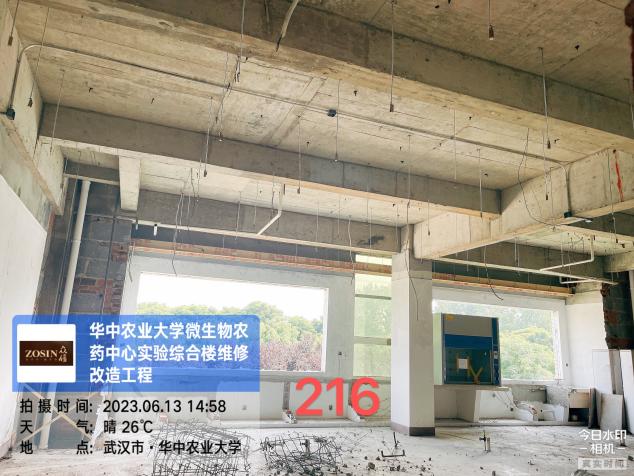 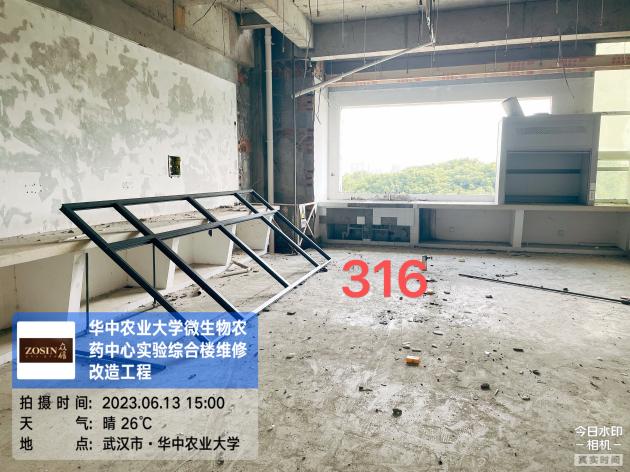 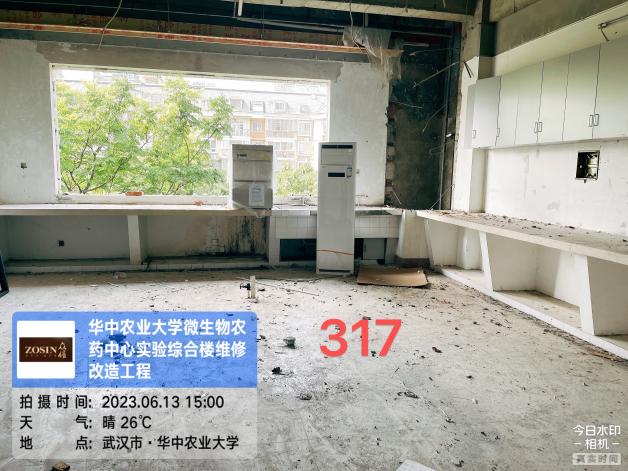 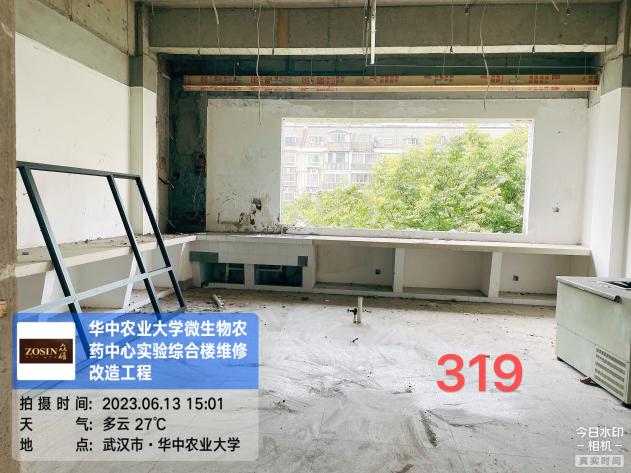 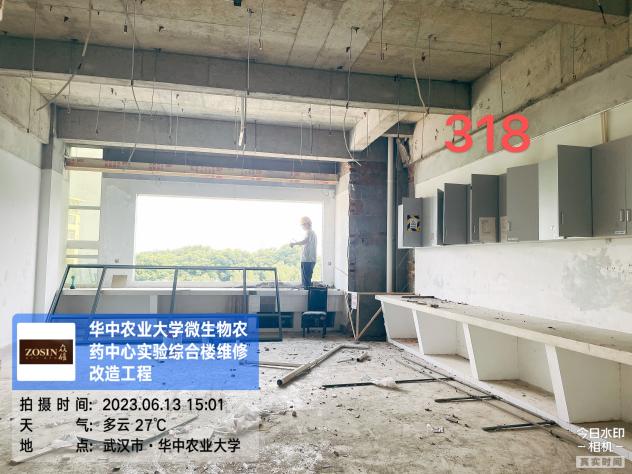 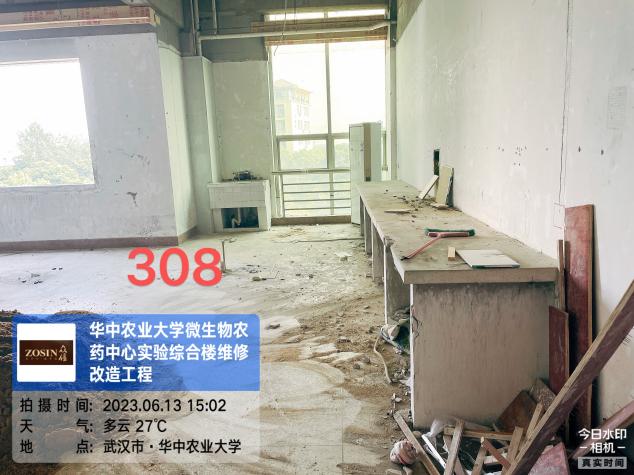 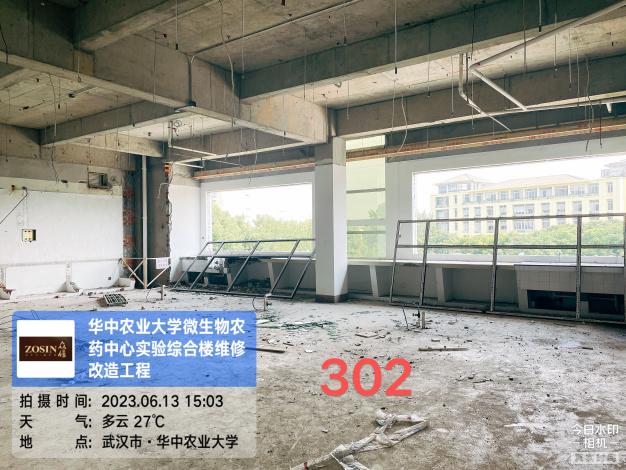 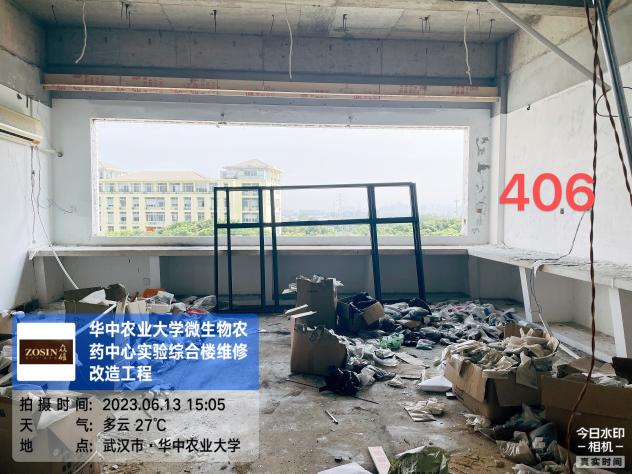 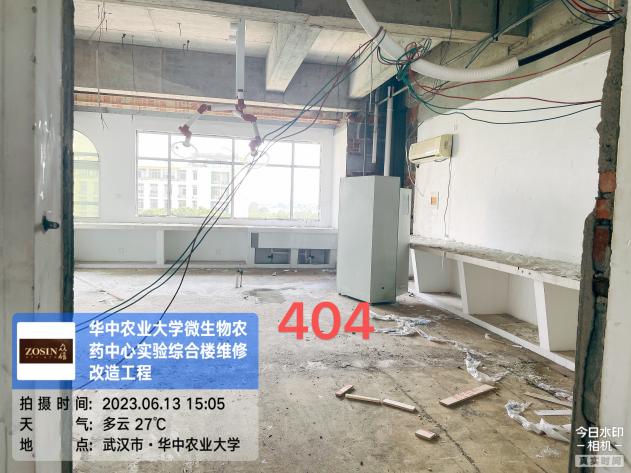 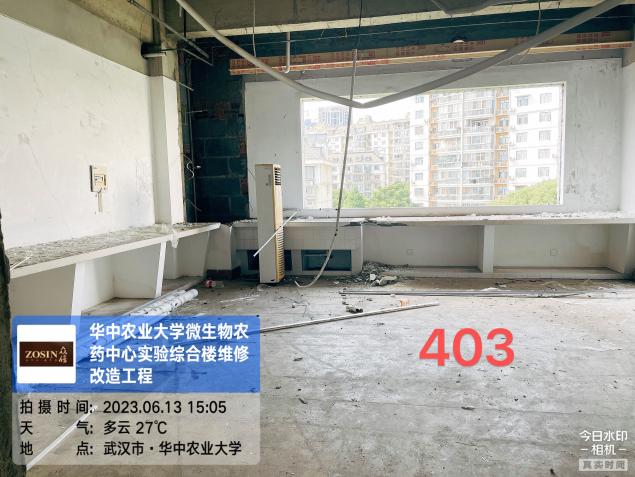 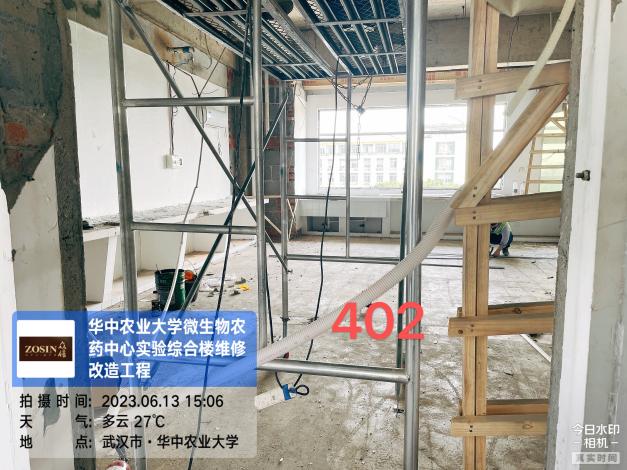 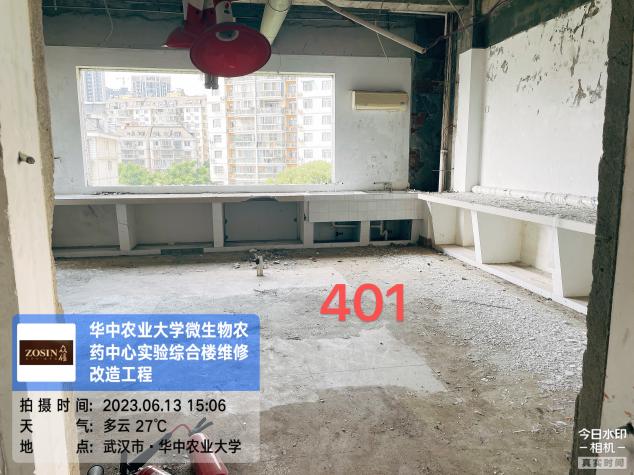 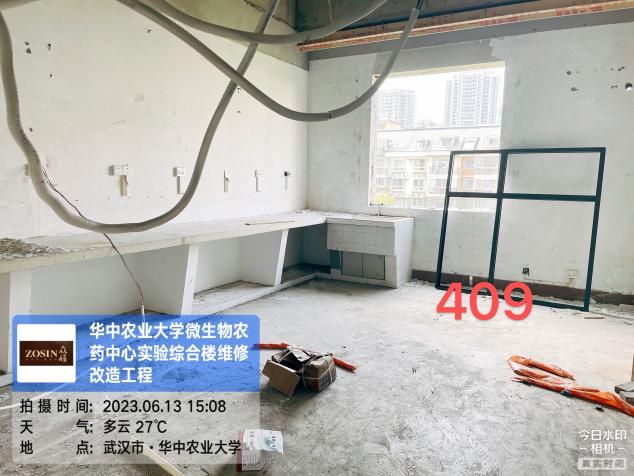 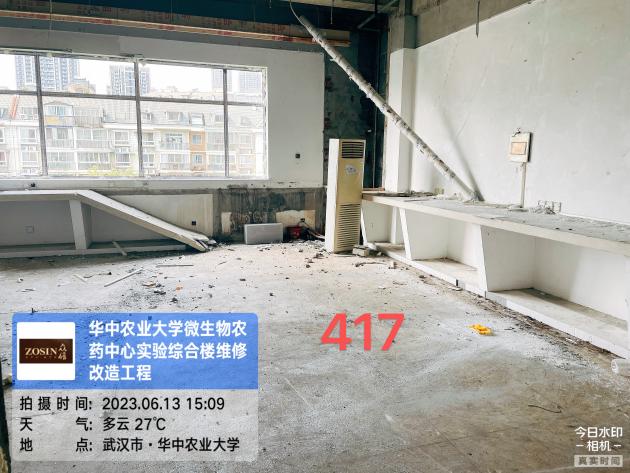 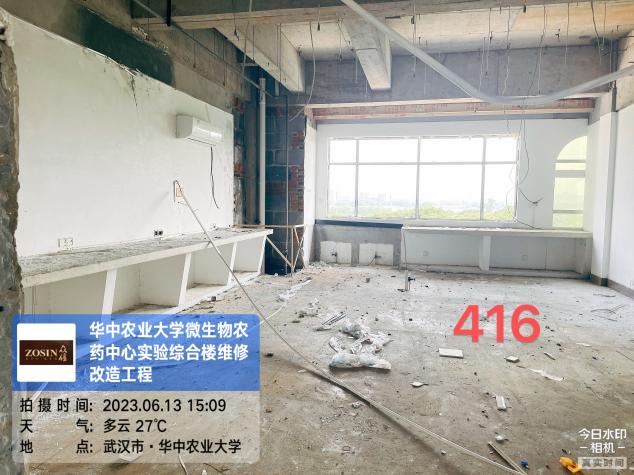 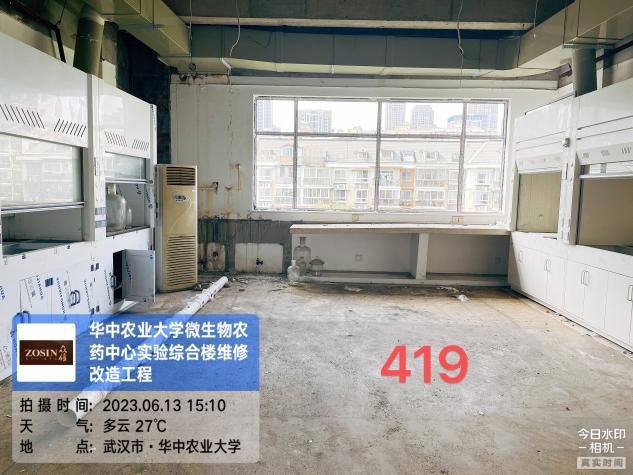 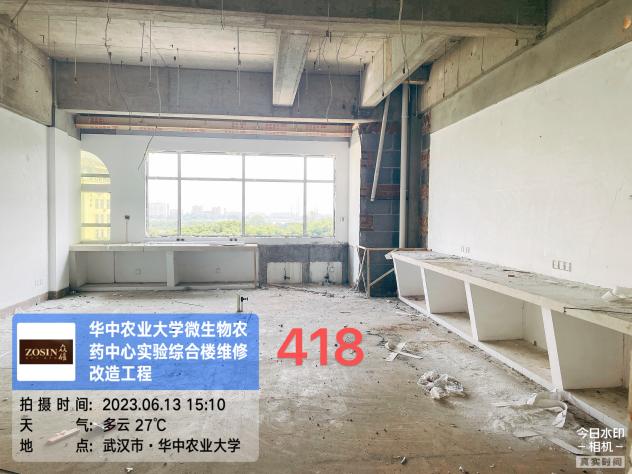 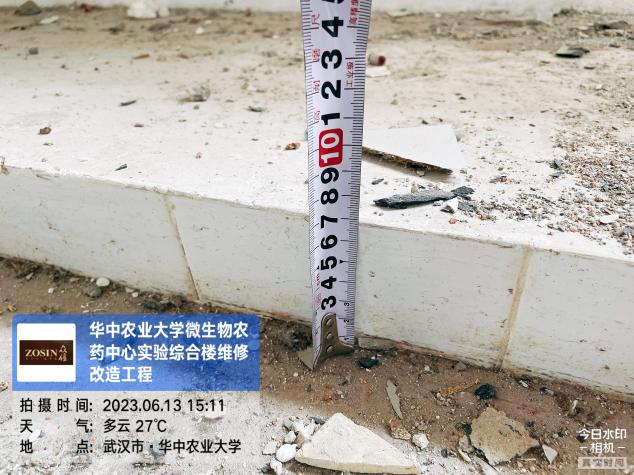 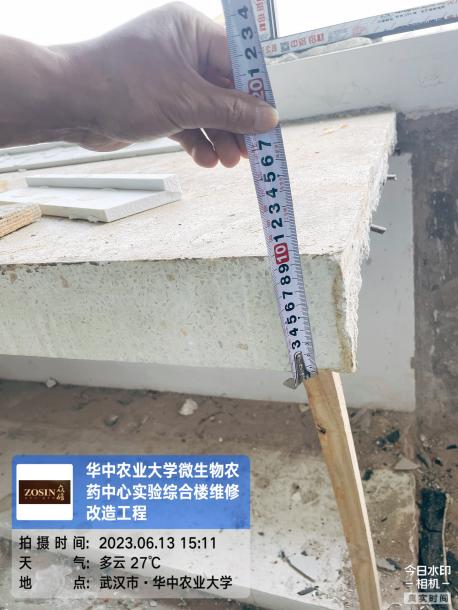 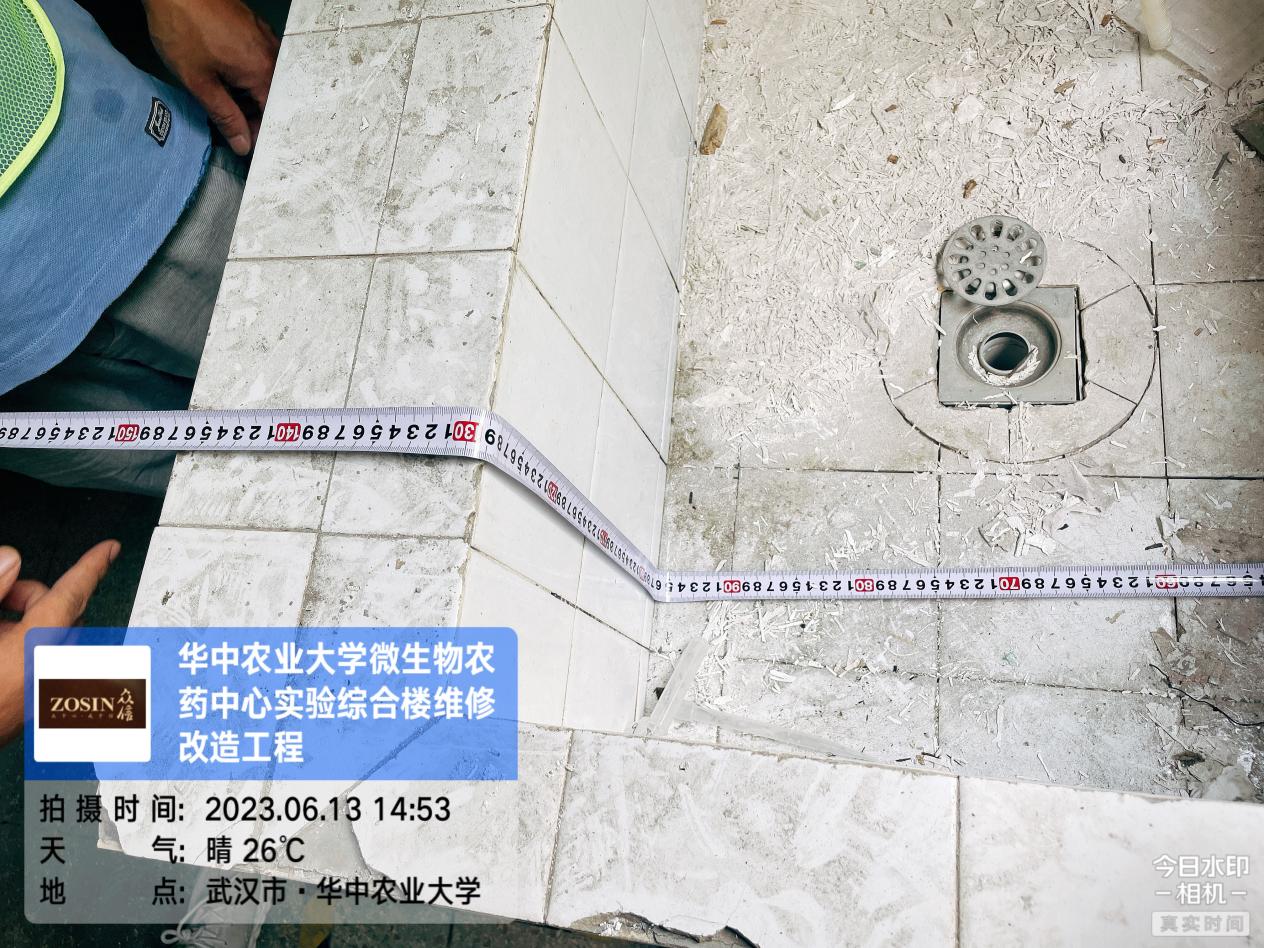 部分材料进场：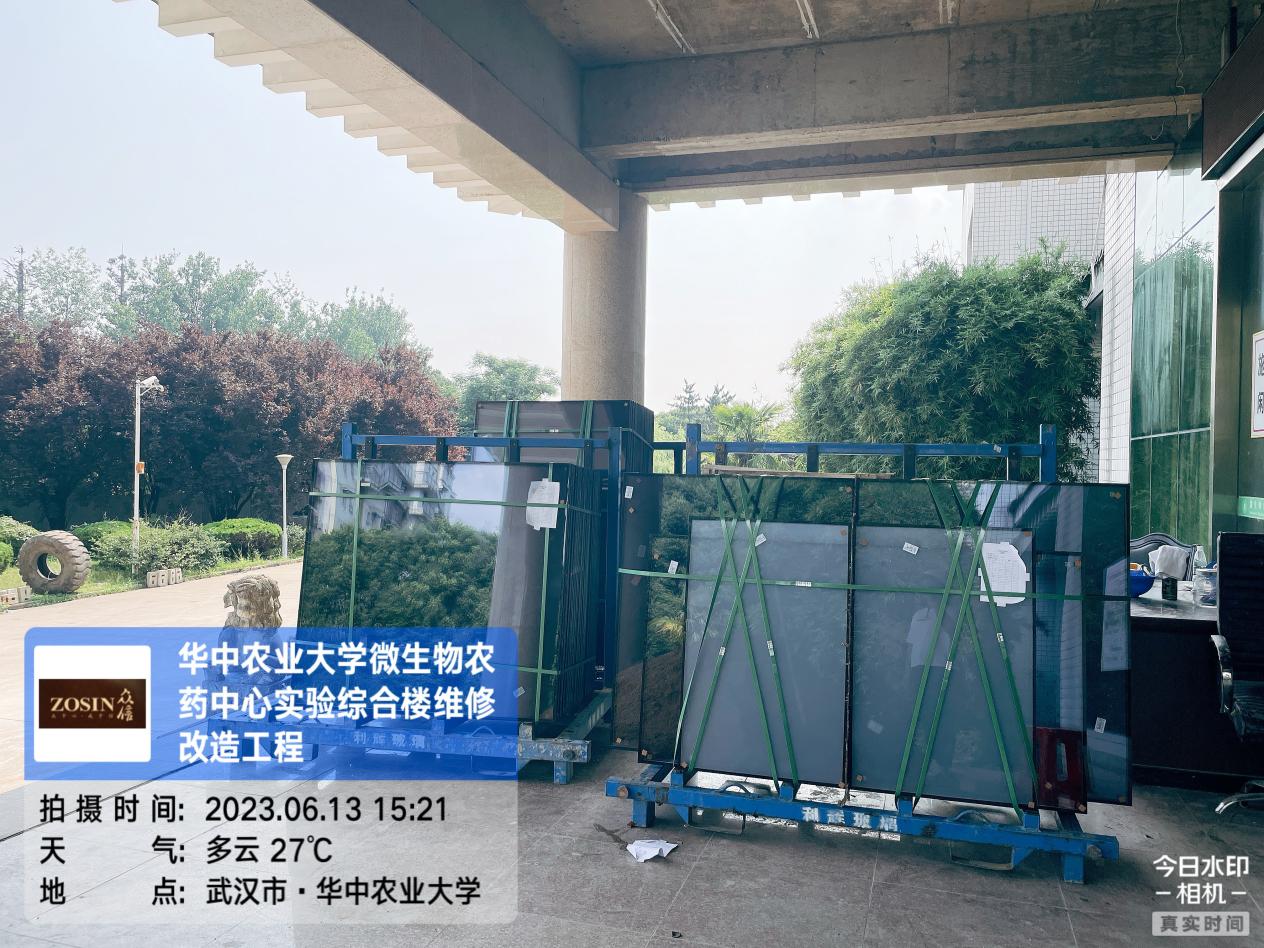 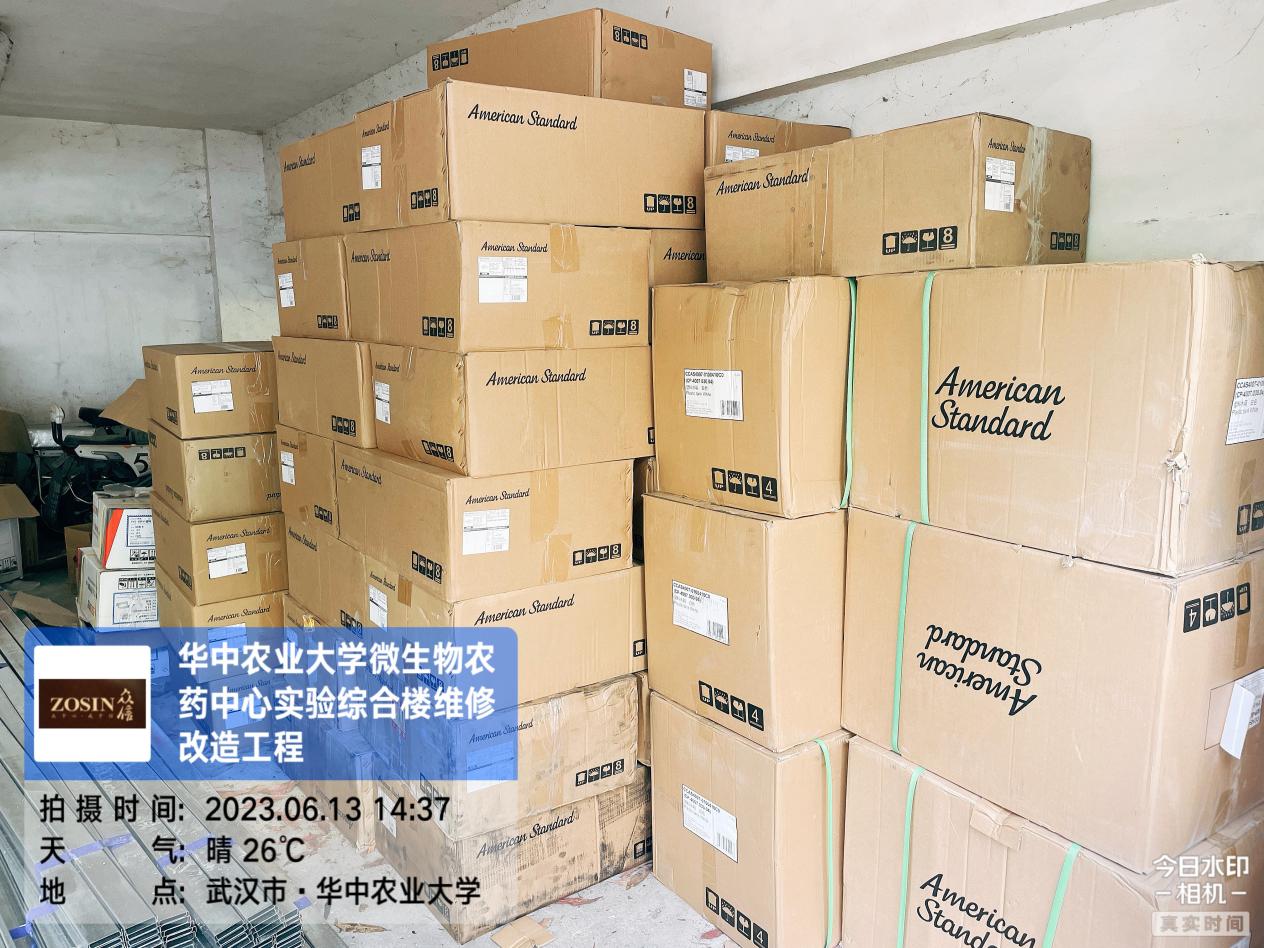 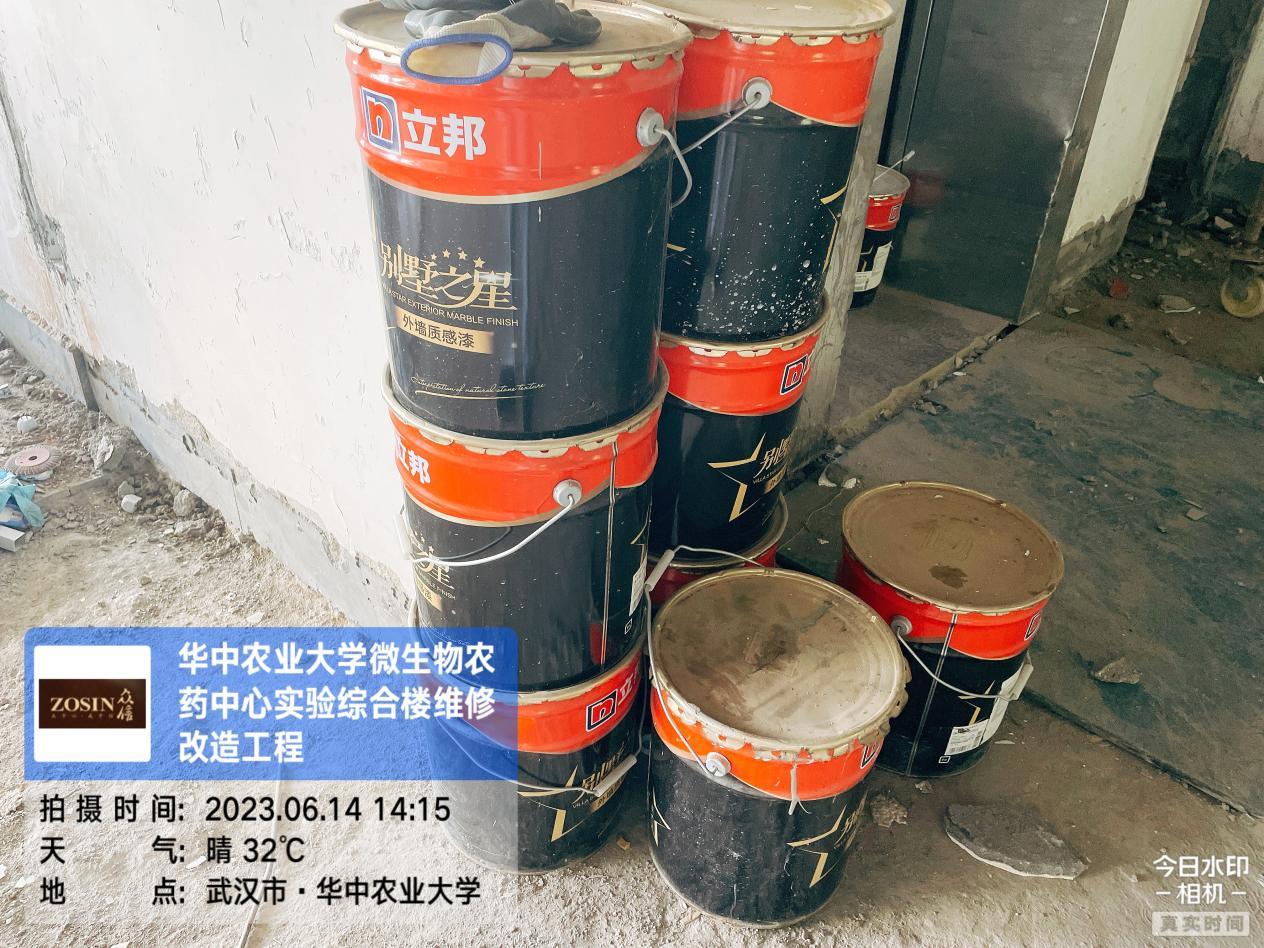 铝合金窗框安装原设计为推拉窗变更为平开窗（暂未收到纸质版资料）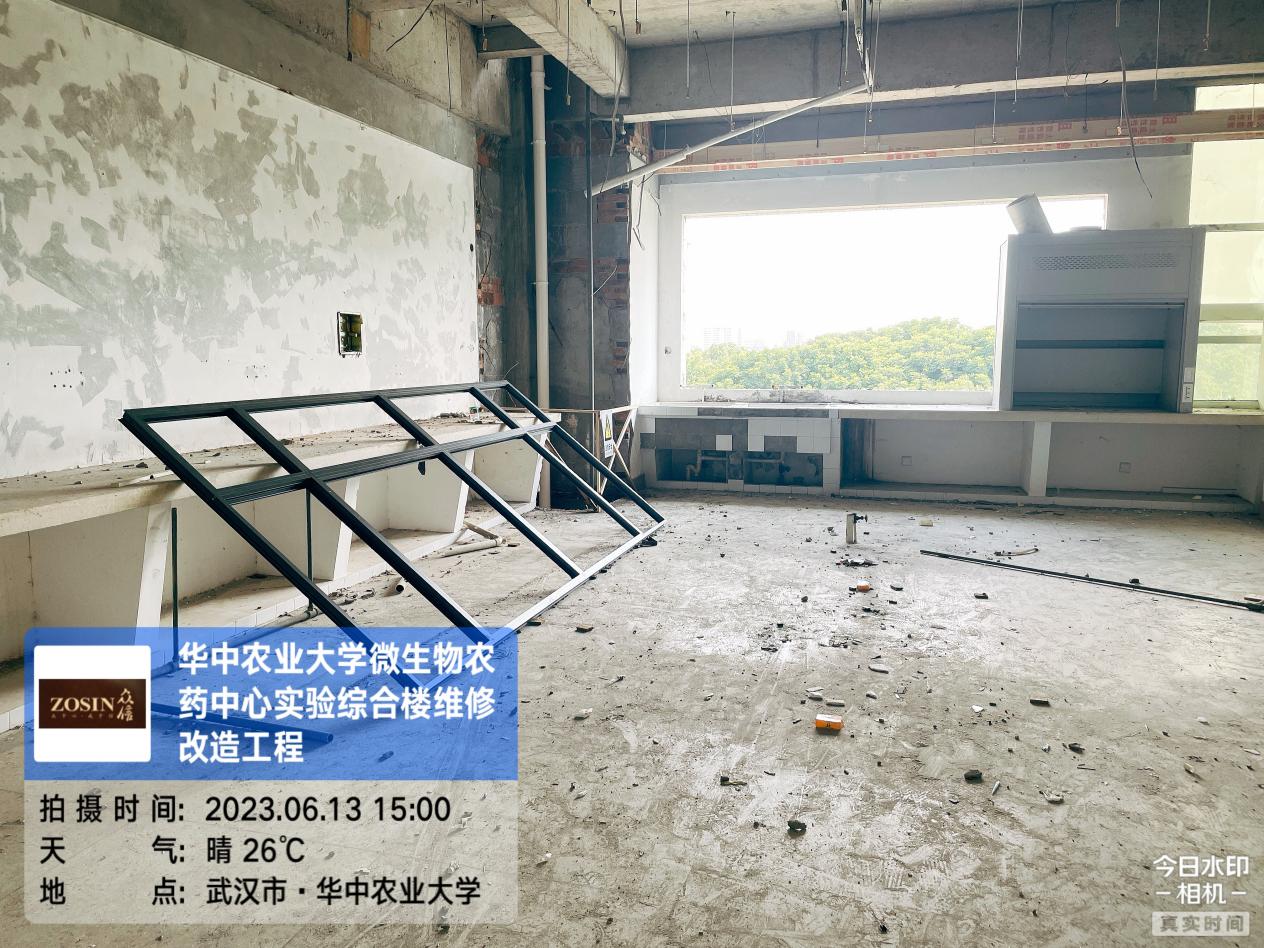 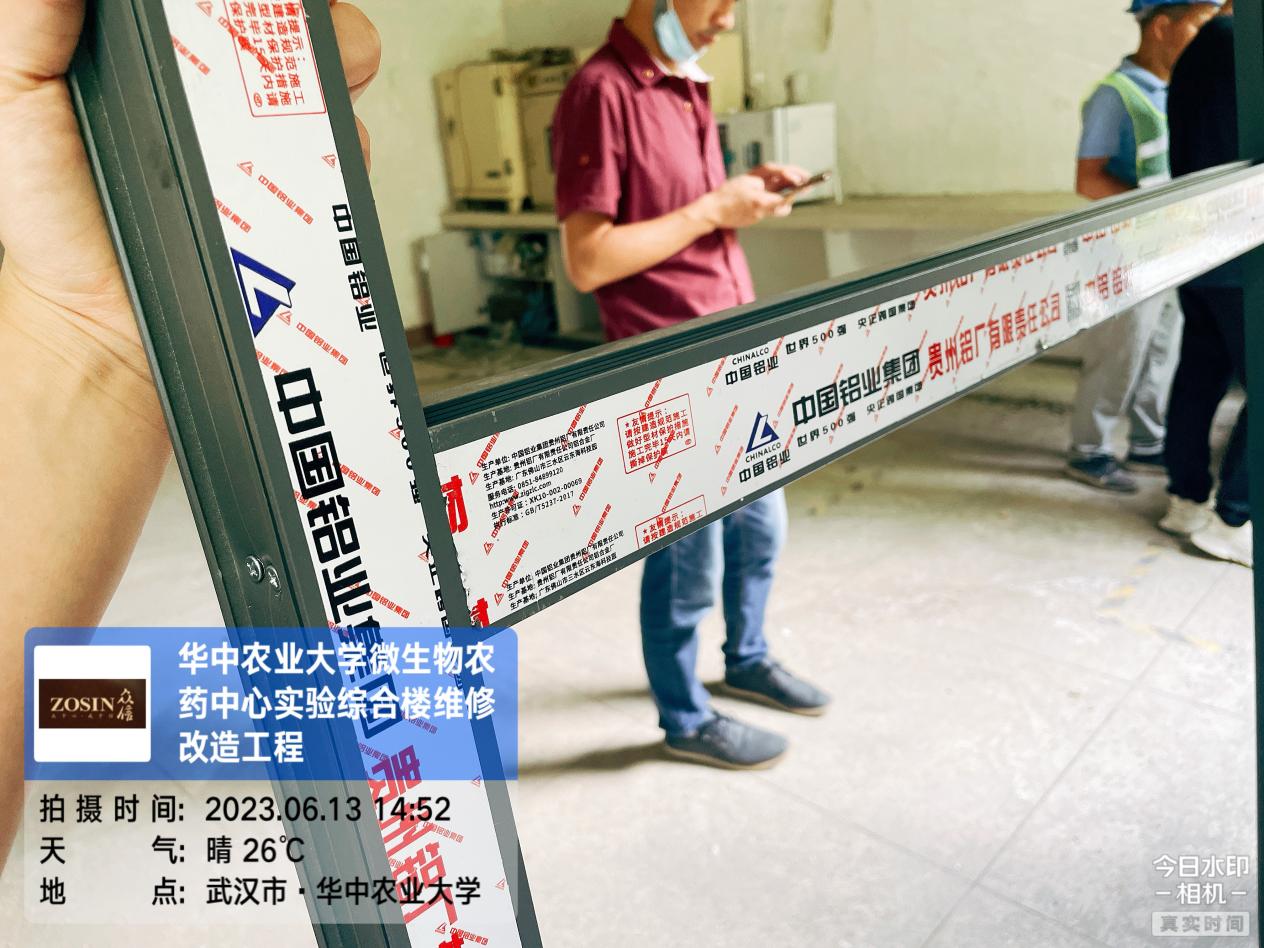 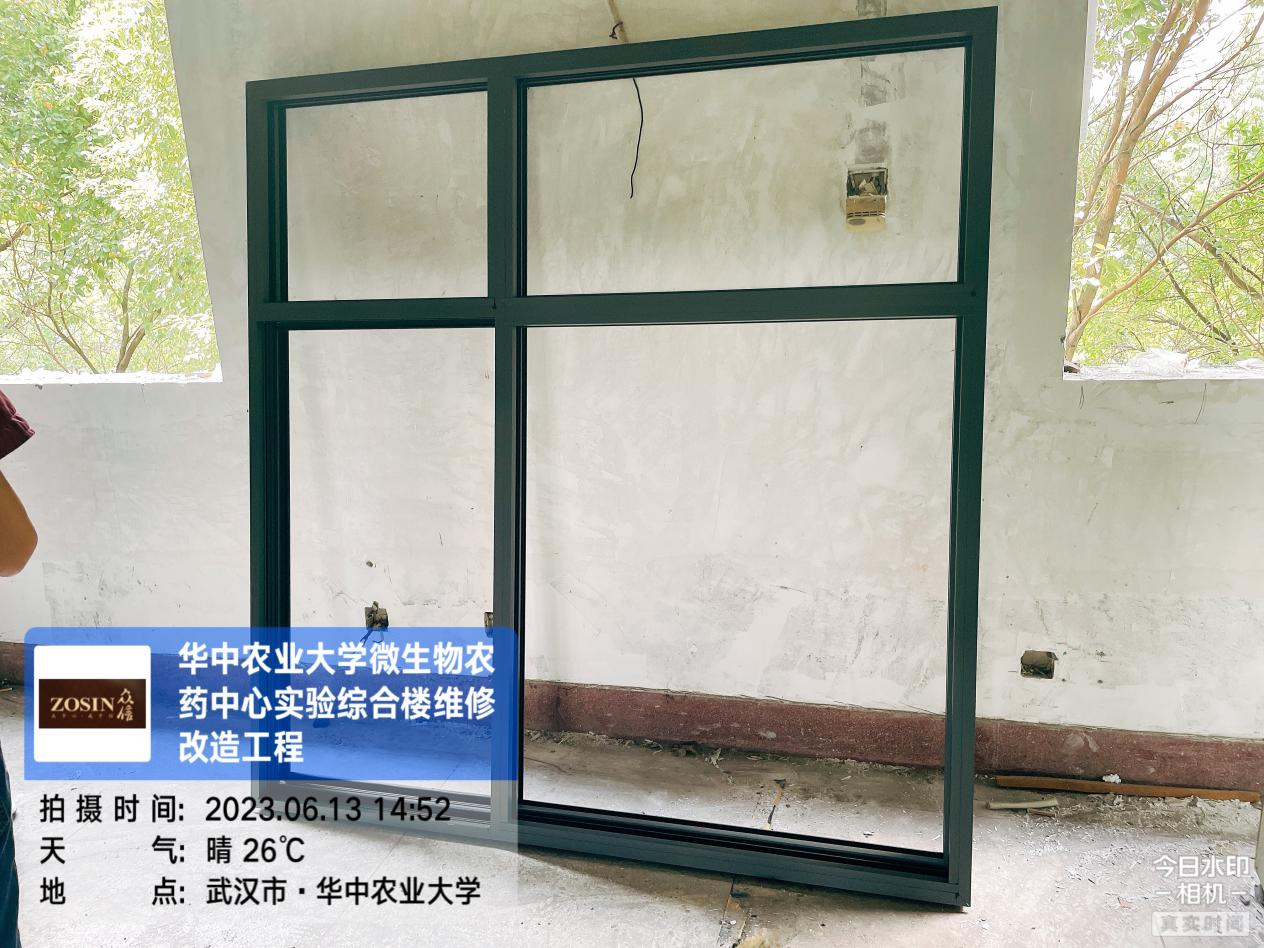 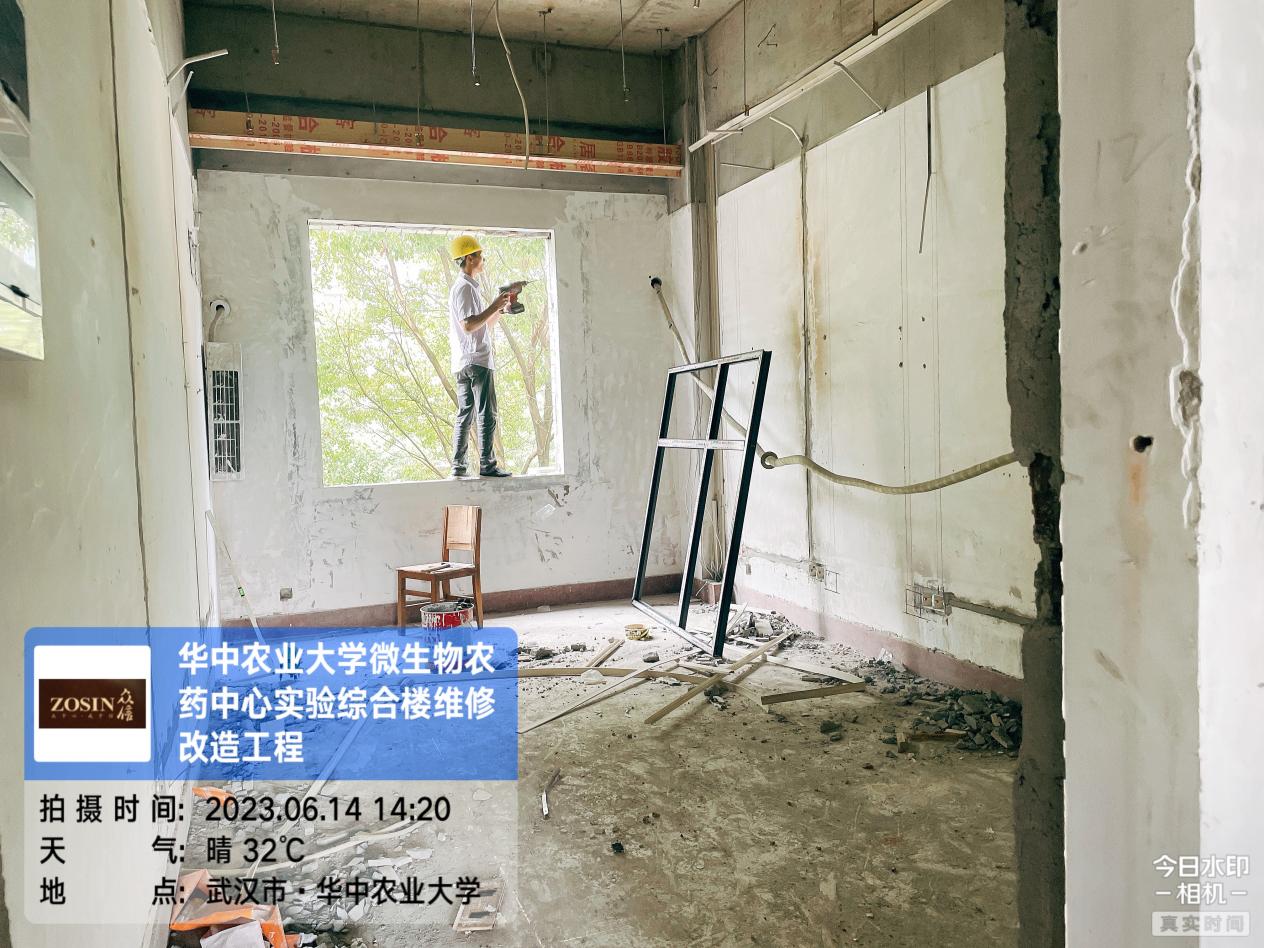 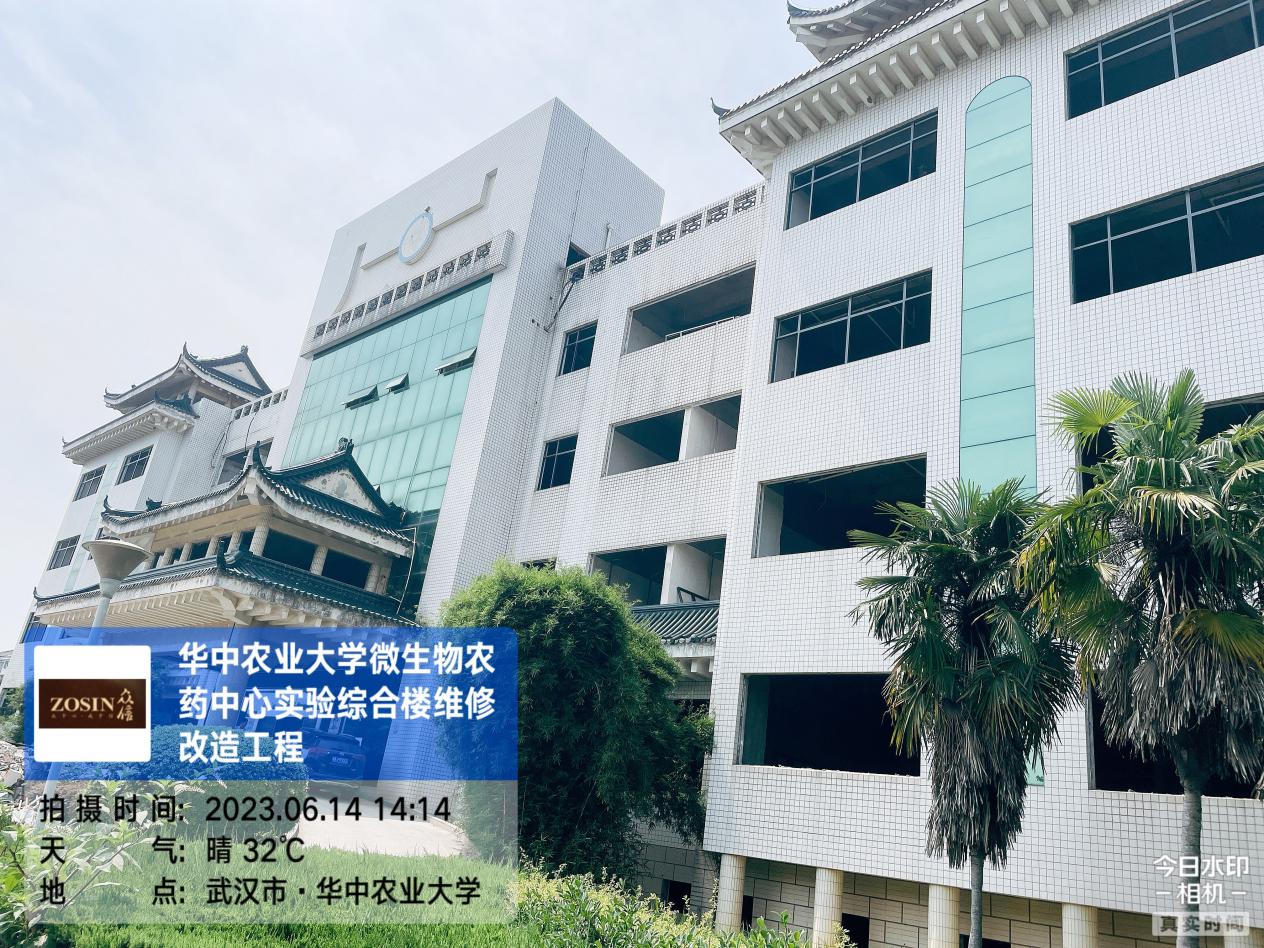 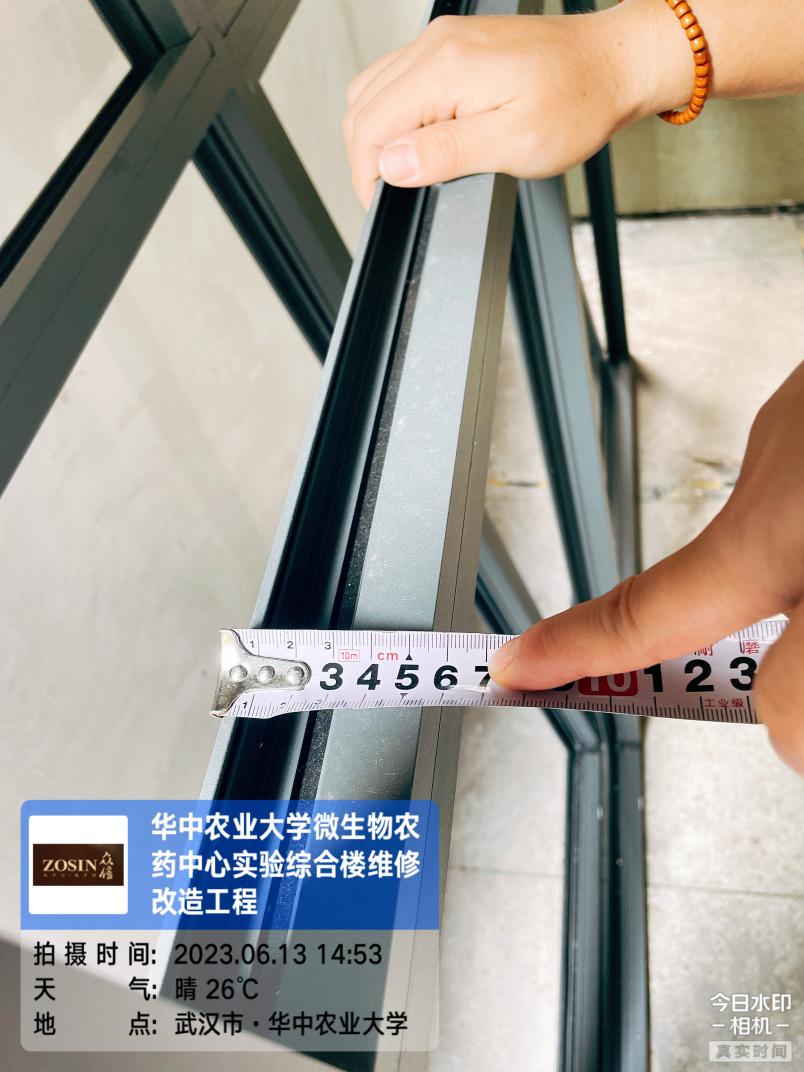 4、砌体施工设计图纸要求：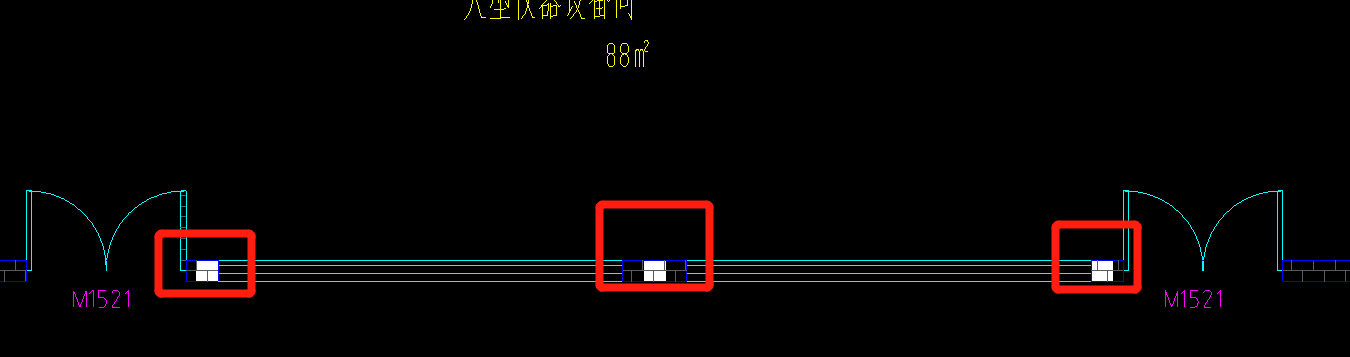 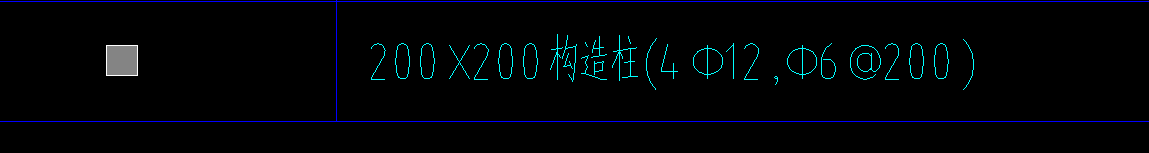 清单描述：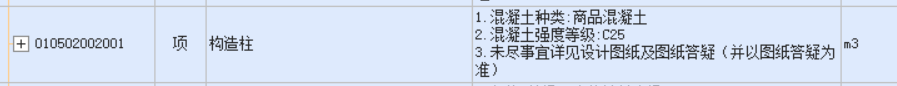 现场施工图片：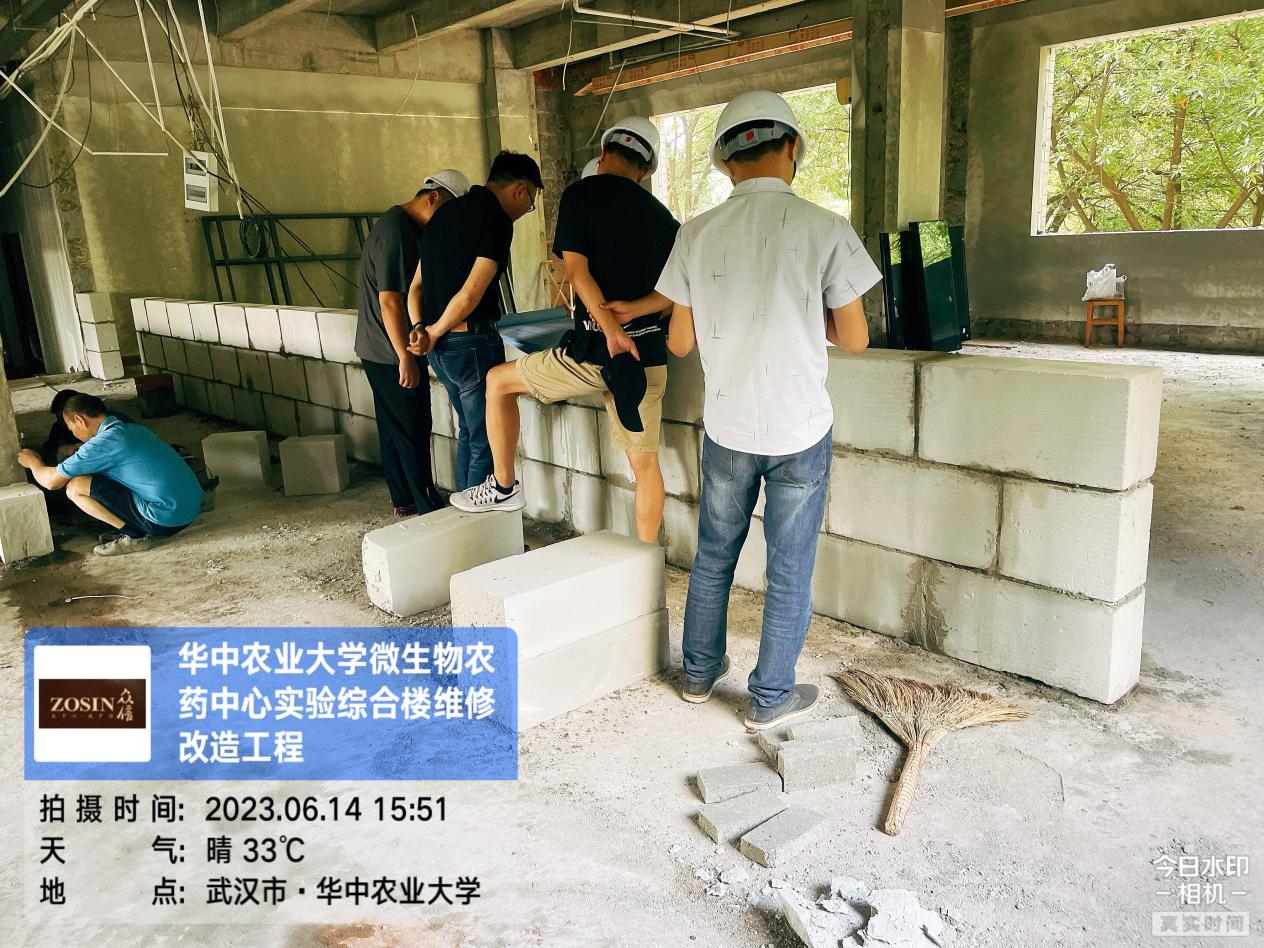 注：一层此部位未施工构造柱；三、下周进度计划：砌体施工、管线预埋施工；存在的问题及建议（附图）：  构造柱未施工资料收集：暂未收集到招标文件软件版资料；六、跟踪关注：1、收集现场资料；2、现场拆除的部位及内容。湖北众信工程造价咨询有限公司2023年6月18日